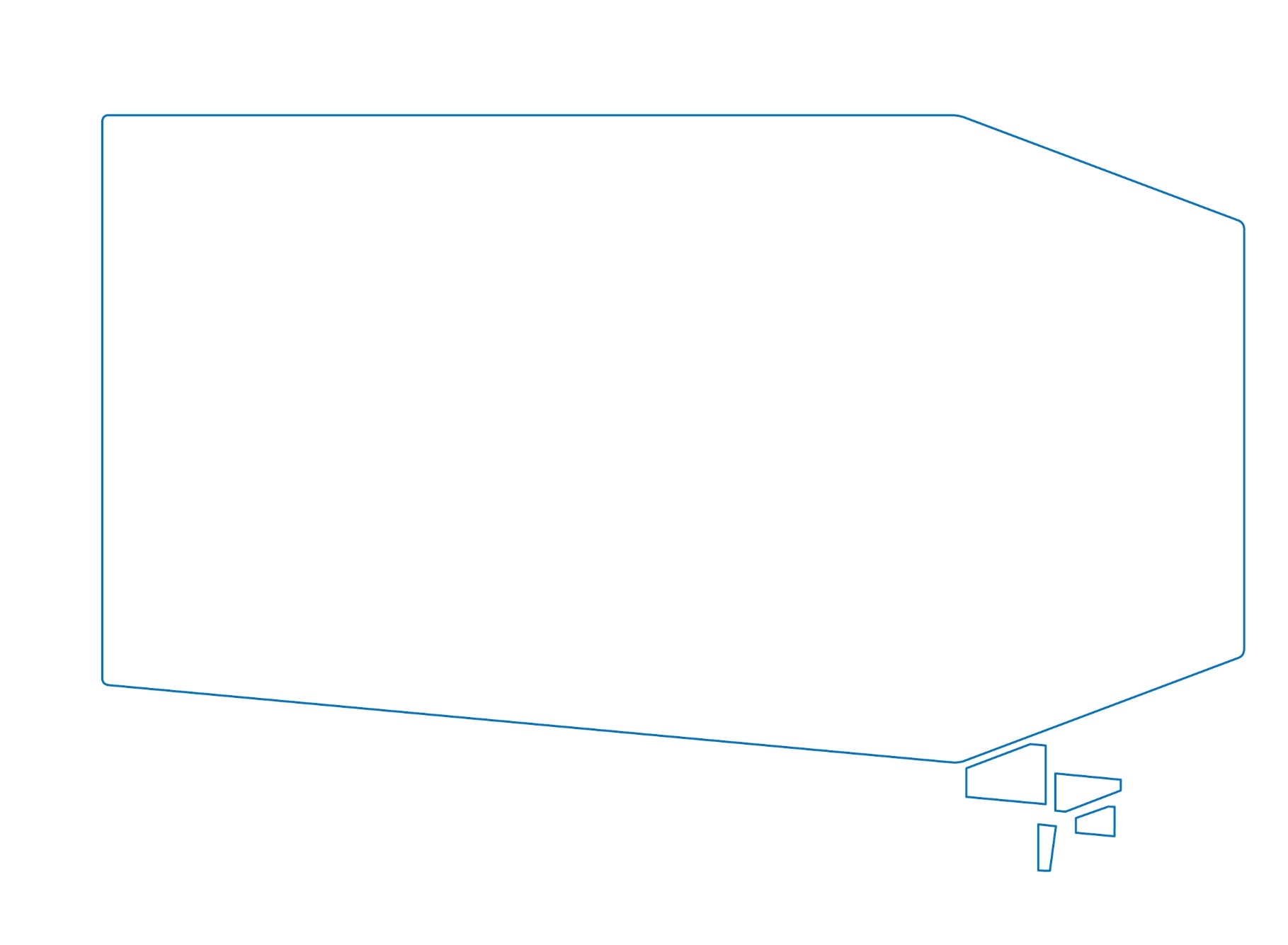 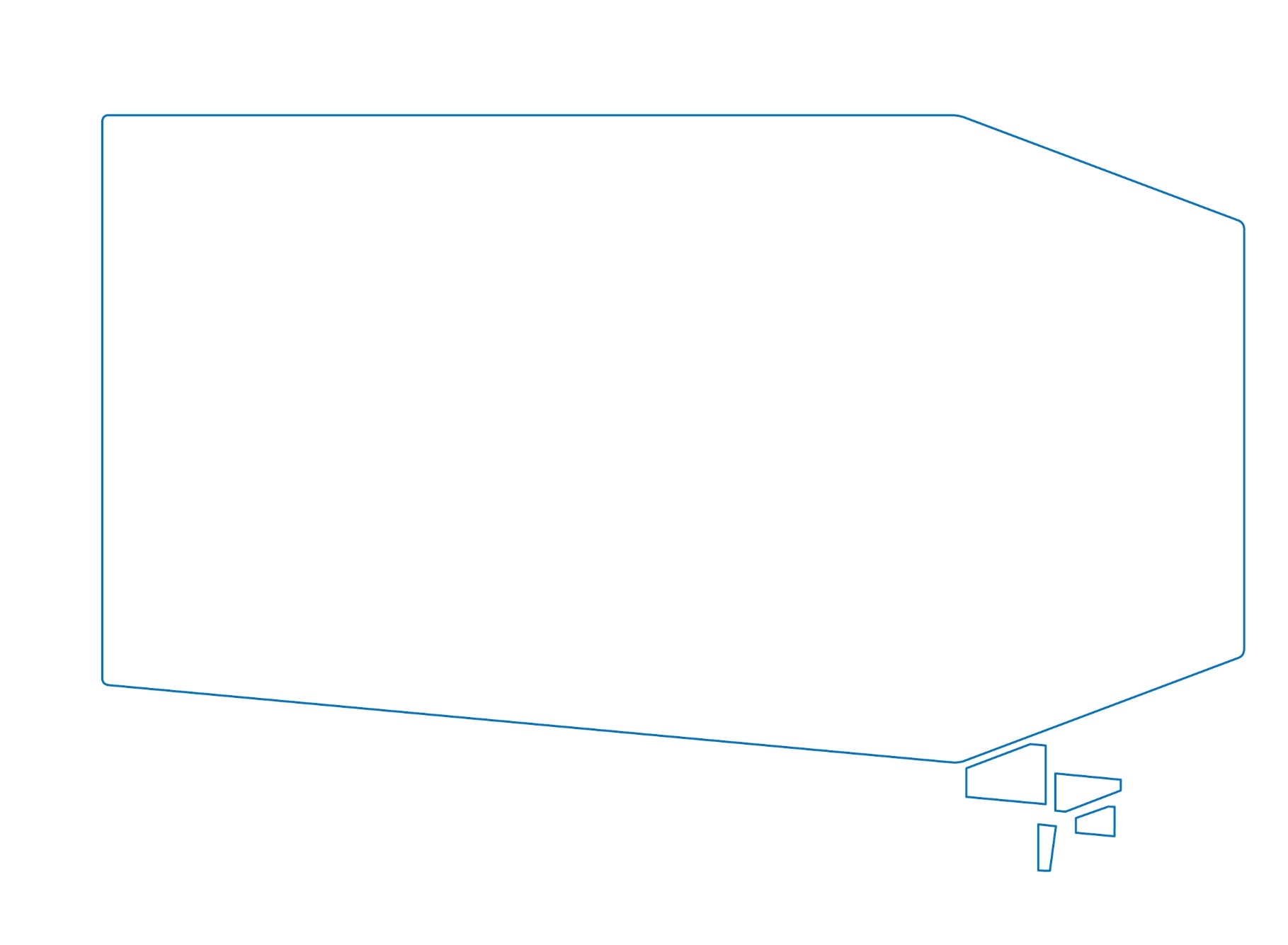 Smluvní stranyZhotovitelObjednatelZměnyTento dodatek mění ustanovení Přílohy č. 1 „Rozsah, ceny a podmínky služeb Smlouvy následujícím způsobem: Ustanovení cenové tabulky „Rekapitulace cen a služeb“ se ruší a nahrazují touto tabulkou: A dále popis služby Plánovaný rozvoj, odrážky Cena Garantovaná kapacita a Úhrada se ruší a nahrazuje textem :Cena 80.500 Kč bez DPH ročněGarantovaná kapacita 35 hodin ročněÚhrada: kvartálně Závěrečná ustanoveníTento dodatek nabývá platnosti dnem podpisu oprávněných smluvních stran, účinnosti dnem zveřejnění v registru smluv a uzavírá se na dobu určitou, a to do 31. prosince 2023. Smluvní strany se výslovně dohodly, že podle sjednaných podmínek budou postupovat od 1. 10. 2022.Ostatní ustanovení smlouvy a všech příloh a dodatků zůstávají nezměněna.Tento dodatek se uzavírá ve dvou vyhotoveních, z nichž každá smluvní strana obdrží jedno vyhotovení.Obě smluvní strany prohlašují, že si tento dodatek před podpisem přečetly, porozuměly jeho obsahu, s obsahem souhlasí a je tento projevem jejich svobodné vůle.Právní vztahy neupravené touto smlouvou se řídí ustanoveními zákona č. 89/2012 Sb., občanský zákoník, v aktuálním znění, a dalšími příslušnými platnými právními předpisy ČR.obchodní firma:Konica Minolta IT Solutions Czech s.r.o.zastoupena:Ing. Martin Pondělíček, jednatelsídlo:Praha 10, U Plynárny 1002/97, PSČ 101 00IČ:25820826DIČ:CZ25820826Obchodní rejstřík:vedený u Městského soudu v Praze, oddíl C, vložka 347149dále jen zhotovitel"obchodní firma:Zdravotnický holding Královéhradeckého kraje a.s.zastoupena:Mgr. Tomáš Halajčuk, Ph.D., předseda představenstvasídlo:Pivovarské náměstí 1245/2, 500 03 Hradec KrálovéIČ:259 97 556DIČ:CZ699004900Obchodní rejstřík:Vedený u Krajského soudu v Hradci Králové, oddíl B, vložka 2321dále jen "objednatel"Předmět servisu (dle rozsahu předmětů)Poskytovaná službaCena služby (za 1 rok) bez DPHDPHCena vč. DPHObdobí fakturaceAplikační programové vybavení MicrosoftAplikační programové vybavení MicrosoftAplikační programové vybavení MicrosoftAplikační programové vybavení MicrosoftAplikační programové vybavení MicrosoftAplikační programové vybavení MicrosoftAplikační programové vybavení MicrosoftAplikační programové vybavení MicrosoftMicrosoft Dynamics NAVAktualizace verze APV (upgrade)189 000 Kč39 690 Kč228 690 KčRočněMicrosoft Dynamics NAV*) Cena je určena vždy dle aktuálních licenčních podmínek výrobce APV k datu fakturace poplatku a dle aktuálního rozsahu licence Objednatele. Cena je hrazena vždy ročně, na období 1 roku ode dne aktivace podpory.*) Cena je určena vždy dle aktuálních licenčních podmínek výrobce APV k datu fakturace poplatku a dle aktuálního rozsahu licence Objednatele. Cena je hrazena vždy ročně, na období 1 roku ode dne aktivace podpory.*) Cena je určena vždy dle aktuálních licenčních podmínek výrobce APV k datu fakturace poplatku a dle aktuálního rozsahu licence Objednatele. Cena je hrazena vždy ročně, na období 1 roku ode dne aktivace podpory.*) Cena je určena vždy dle aktuálních licenčních podmínek výrobce APV k datu fakturace poplatku a dle aktuálního rozsahu licence Objednatele. Cena je hrazena vždy ročně, na období 1 roku ode dne aktivace podpory.*) Cena je určena vždy dle aktuálních licenčních podmínek výrobce APV k datu fakturace poplatku a dle aktuálního rozsahu licence Objednatele. Cena je hrazena vždy ročně, na období 1 roku ode dne aktivace podpory.*) Cena je určena vždy dle aktuálních licenčních podmínek výrobce APV k datu fakturace poplatku a dle aktuálního rozsahu licence Objednatele. Cena je hrazena vždy ročně, na období 1 roku ode dne aktivace podpory.Aplikační programové vybavení Konica Minolta IT Solutions Czech a. s.Aplikační programové vybavení Konica Minolta IT Solutions Czech a. s.Aplikační programové vybavení Konica Minolta IT Solutions Czech a. s.Aplikační programové vybavení Konica Minolta IT Solutions Czech a. s.Aplikační programové vybavení Konica Minolta IT Solutions Czech a. s.Aplikační programové vybavení Konica Minolta IT Solutions Czech a. s.Aplikační programové vybavení Konica Minolta IT Solutions Czech a. s.Mzdy a personalistikaAktualizace produktů Zhotovitele (upgrade/update)40 000 Kč8 400 Kč48 400 KčKvartálněZajištění souladu s legislativou produktu MaP40 000 Kč8 400 Kč48 400 KčKvartálněHelpDesk46 000 Kč9 660 Kč55 660 KčKvartálněPlánovaný rozvoj APV80 500 Kč16 905 Kč97 405KvartálněV Hradci Králové dneV Praze dneZdravotnický holding Královéhradeckého kraje a.s.Konica Minolta IT Solutions Czech s.r.o.Mgr. Tomáš Halajčuk, Ph.D.Ing. Martin Pondělíčekpředseda představenstva jednatel